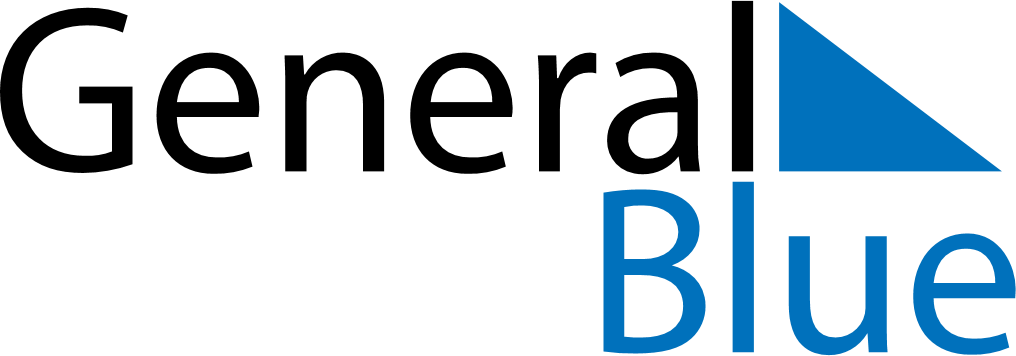 November 2027November 2027November 2027MonacoMonacoMONTUEWEDTHUFRISATSUN1234567All Saints’ Day89101112131415161718192021H.S.H. the Sovereign Prince’s Day222324252627282930